О проведении Единого дня Слободо-Туринского муниципального отдела управления образованием в образовательных организациях в январе-феврале 2015 года«Организация работы в ОО по повышению качества образования»С целью повышения качества образования, информирования образовательного сообщества о деятельности системы образования района, недопущения нарушений в части организации образовательной деятельности и в связи с низкими результатами выполнения ДКР (муниципальный этап) выпускниками 9 и 11 классов, ПОСТАНОВЛЯЮ:1. Провести в январе – феврале 2015 года Единый день Слободо-Туринского МОУО в   образовательных организациях района.2. Утвердить график проведения Единого дня МОУО в ОО (Приложение № 1).3. Утвердить состав комиссии (Приложение № 2).4. Утвердить программу проведения Единого дня МОУО в ОО (Приложение № 3).5. Руководителю ОО обеспечить представление необходимого перечня документов, встречу с педагогическим коллективом и родителями.6. Контроль исполнения настоящего постановления оставляю за собой.Начальник Слободо-Туринского МОУО:                                      Г.И. ФоминовПриложение № 1 к постановлению Слободо-Туринского МОУО от 12.01.2015 № 1-дГрафик проведения Единого дня МОУО в образовательных организацияхПриложение № 2 к постановлению Слободо-Туринского МОУО от 12.01.2015 № 1-дСостав комиссии проведения Единого дня МОУО в образовательных организацияхПриложение № 3 к постановлению Слободо-Туринского МОУО от 12.01.2015 № 1-дПрограмма Единого дня Слободо-Туринского МОУОНеобходимо приготовить документацию:- устав ОО;- основные образовательные программы (дошкольного, начального общего, основного общего, среднего общего) образования- порядок приема граждан в ОО;- учебный план ОО;- календарный учебный график, приказы об изменении;- расписание занятий;- приказ об утверждении перечня используемых учебников на 2014-2015 учебный год; - план управленческой деятельности по повышению качества образования в ОУ с аналитическими справками за сентябрь – декабрь 2014 года;- план внутришкольного контроля;- положения: 1) о рабочей программе педагога,                        2) о ведении и проверке тетрадей,                        3) о ведении и проверке журналов;                       4) о промежуточной и итоговой аттестации;- планы-графики аттестации и повышения квалификации педагогических работников (штатное расписание, список педагогических работников с указанием уровня образования и специальности по диплому, квалификационной категории, стажа работы, основания), - документы, подтверждающие образовательный ценз педагогических работников (в случае несоответствия образовательного ценза – решение аттестационной комиссии ОО);- документы, характеризующие материально-техническое обеспечение образовательной деятельности, оборудование помещений в соответствии с государственными и местными требованиями; - рабочие программы предметов;- справки по проверке рабочих программ педагогов, журналов, тетрадей;- индивидуальные планы работы с детьми различных групп с результатами ликвидации пробелов и получения повышенных знаний; - классные журналы 1 - 11 классов, - тетради обучающихся для контрольных и практических работ;- предварительное распределение выпускников 9 и 11 классов на 20.01.2015.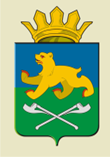 СЛОБОДО-ТУРИНСКИЙ  МУНИЦИПАЛЬНЫЙ ОТДЕЛУПРАВЛЕНИЯ ОБРАЗОВАНИЕМ                                П О С Т А Н О В Л Е Н И ЕСЛОБОДО-ТУРИНСКИЙ  МУНИЦИПАЛЬНЫЙ ОТДЕЛУПРАВЛЕНИЯ ОБРАЗОВАНИЕМ                                П О С Т А Н О В Л Е Н И Еот 12.01.2015    № 1-д  с. Туринская Слобода№ п/пНаименование ОУРуководитель ОУДатаСлободо-Туринская СОШ № 1Струина Л. Н.20.01.2015Куминовская СОШПотапова И. Г.21.01.2015Решетниковская СОШМайсюк Л. Ю.22.01.2015Храмцовская ООШКайгородова Н. П.23.01.2015Ницинская СОШПолякова М. А.27.01.2015Липчинская СОШМаманишвили Л. П.28.01.2015Усть-Ницинская СОШСарычева С. Ю29.01.2015 Ермаковская ООШЯковлева Р. А.30.01.2015Краснослободская СОШКарасева С.Р.03.02.2015Слободо-Туринская СОШ № 2Жолобова И. Н.04.02.2015Сладковская СОШПотапова Н. В.05.02.2015Фоминов Г.И.- Начальник МОУО- Председатель комиссииБелых Л.Г.- Зам. начальника МОУО- Зам. председателя комиссииМаслюкова С.П.- Специалист МОУО- Член комиссииБеспалова Т.А.- Директор ИМЦ- Член комиссииМозырева Н.Р.- Методист ИМЦ- Член комиссииКайгородова М.Л.- Методист ИМЦ- Член комиссииСеменюк О.В.- Юрист ИМЦ- Член комиссииМероприятиеВремяОтветственные1Встреча с коллективом ОУ 9.15 или 9.45   Кошелев М.В.Фоминов Г.И.2Посещение уроков с 1 по 11 кл.2-ой урокСотрудники ИМЦ и МОУО3Встреча с родителями  После 2-го урокаКошелев М. В.,Фоминов Г. И.4Работа с документацией15-00Сотрудники ИМЦ и МОУО5Ознакомление администрации ОУ с аналитической справкой15-00Фоминов Г. И.